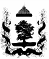 П О С Т А Н О В Л Е Н И ЕАдминистрация   Ковровского  районаВ связи с необходимостью уточнения показателей (индикаторов) Плана мероприятий («дорожной карты») Ковровского района «Изменения в отраслях социальной сферы, направленные на повышение эффективности образования и науки» постановляю:1. Внести в приложение к постановлению администрации Ковровского района от 25.09.2015 № 682 «О внесении изменений в постановление администрации Ковровского района от  28.02.2013 №  185 «Об утверждении Плана мероприятий («дорожной карты») Ковровского района  «Изменения в отраслях социальной сферы, направленные на повышение эффективности образования и науки»  следующие  изменения:1.1. В разделе «Дополнительное образование детей»:1.1.1. в пункте  7  в столбце «2015 год Консолидированный бюджет» цифры «2,7» заменить цифрами «7,1»;1.1.2.  в  пункте  7.1 в столбце «2015 год Консолидированный бюджет» цифру «0» заменить цифрами «0,4»;1.1.3. в пункте 7.2  в столбце «2015 год Консолидированный бюджет» цифры «2,7» заменить цифрами «6,7».                                                                                                                                      1.2. в пункте  « ВСЕГО» цифры «2,7» заменить цифрами «7,1»;1.3. в пункте «ИТОГО» цифры «9,5» заменить цифрами «13,9».2. Контроль за исполнением данного постановления возложить на  и.о. начальника управления образования администрации Ковровского района.Глава администрации  Ковровского района                                                       В.В. Скороходов                                   24.02.2016№92 О внесении изменений в постановление администрации Ковровского района от 25.09.2015 № 682 «О внесении изменений в постановление администрации Ковровского района от 28.02.2013 № 185 «Об утверждении Плана мероприятий («дорожной карты») Ковровского района  «Изменения в отраслях социальной сферы, направленные на повышение эффективности образования и науки»   